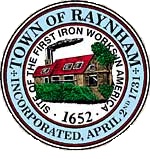       CONSERVATION COMMISSION MEETINGAGENDA August 4, 2021MEETING COMMENCES AT 5:30 PMLOCATION SELECTMEN’S MEETING ROOM558 SOUTH MAIN STREET RAYNHAM, MA 02767ALL PUBLIC HEARINGS AND MEETINGS HEARD BY THE RAYNHAM CONSERVATION COMMISSION ON WEDNESDAY, August 4, 2021 AT 5:30 P.M. IN THE RAYNHAM VETERANS’ MEMORIAL TOWN HALL, DONALD L. MCKINNON MEETING ROOM, 558 SOUTH MAIN STREET, RAYNHAM, MA ARE RELATIVE TO FILINGS AND JOINT HEARINGS AND/OR MEETINGS UNDER M.G.L. CH. 131, § 40 AS AMENDED, AND THE TOWN OF RAYNHAM WETLAND PROTECTION BYLAW.FormalRequest for Determination of Applicability – Thrasher Street (Lot 9-1A)Request for Determination of Applicability – Thrasher Street (Lot 9-2)Request for Determination of Applicability – Thrasher Street (Lot 9-3)Request for Determination of Applicability – Thrasher Street (Lot 9-4)Request for Amended Order of Conditions – Raynham Riverwalk SE269-0965Notice of Intent – “Lot 2” Carlton St NorthNotice of Intent – “Lot 3” Carlton St NorthInformalRequest for Certificate of Compliance – 681 Broadway SE269-00972Request for Extension of Order of Conditions – Johnson Pond SE269-0936General BusinessAccept Minutes – July 7, 2021 meeting BillsCorrespondence 	Site Visits If Necessary Informal and Other Business not reasonably anticipated by the Chair 48 Hours Prior to MeetingALL ATTENDEES ARE REQUIRED TO WEAR MASKS AND MAINTAIN A MINIMUM OF 6 FEET BETWEEN INDIVIDUALS.  THANK YOU FOR YOUR COOPERATION!